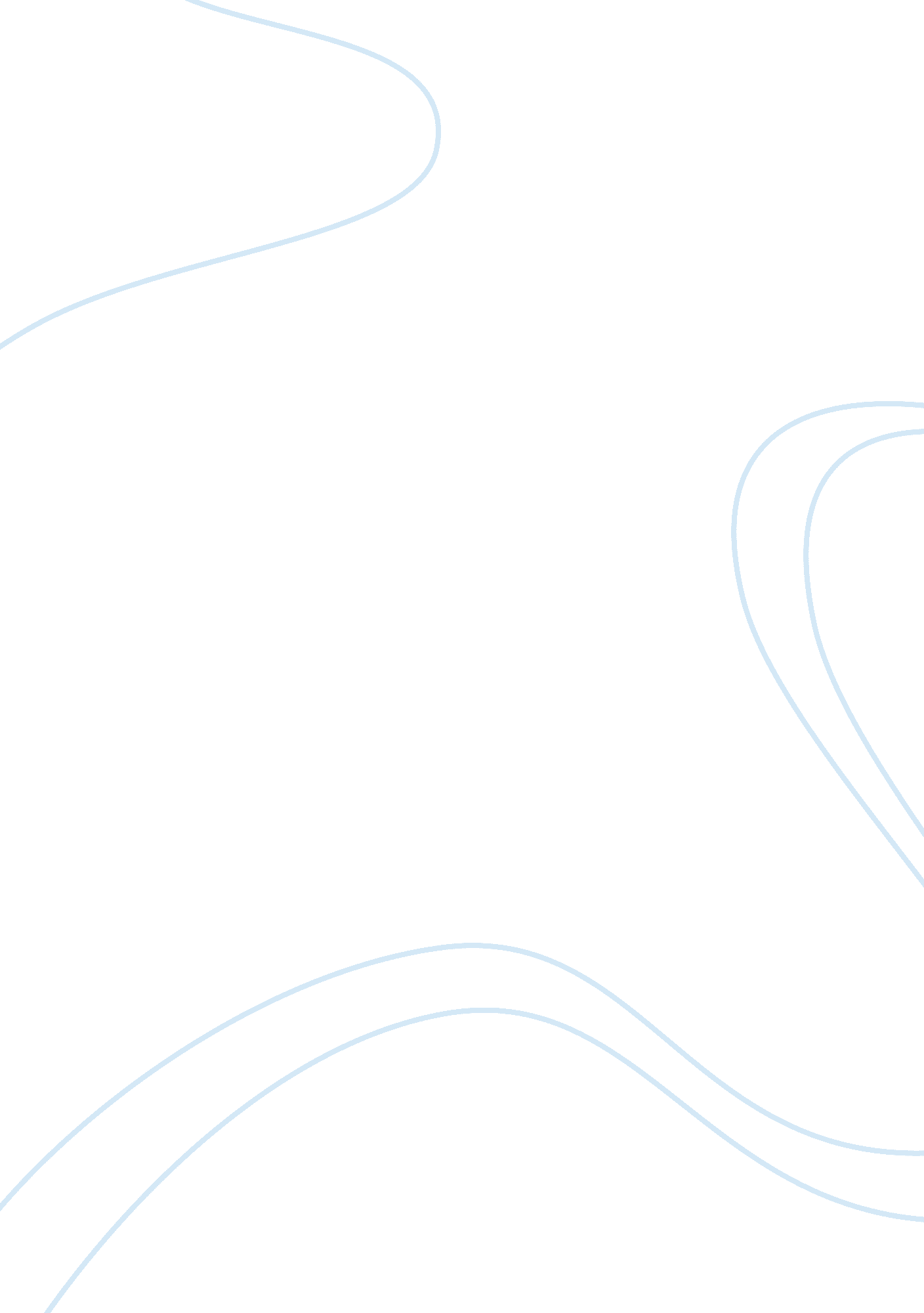 Vidhyut control india private limitedParts of the World, Asia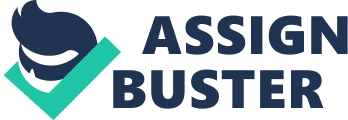 EXECUTIVE SUMMARY Electricity is the life blood of every commercial and household activity, infact all the important business decisions come to standstill in the face of electricity failure. Recognizing the importance of electricity in day-to-day lives, Vidhyut Control (I) Pvt. Ltd. was established in the year 1995. This is globally reputed business house engaged in giving perfect power solutions through a range of economical electrical panels. As a manufacturer and exporter, the range of products comprises of PCC Panels, MCC Panels, PDB Panels, PLC & AC/DC Drive Panels, APFC Panels, AMF Panels, Bus ducts etc. Company takes a close insight into the quality of their products and ensure that they surpass the expectations of their customers. It provides efficient sales and service support of all the products with efficiency and promptness. Timely delivery is yet another feature that has made the company worthwhile name in the industry. Company exports their products to many countries and have successfully established themselves as a reliable concern of global repute. kamla export ltd. company established in 1995 and the date of Incorporation is 15 March 1996. It is classified as Non-government Company and is registered with Registrar of Companies at Kanpur. Its authorized share capital is Rs. 5, 000, 000 and its paid up capital is Rs. 4770, 000. It is involved in other business activities. Presentation I was working in a make of Electrical Control Panelscompany and assembling of extra parts which takes after every one of the rules of Institute of Chartered Account of India for its bookkeeping reason a particular way. It has been set up as a statutory body. This organization has a functioning help from their colleagues who works towards giving viable and productive support of its customers. VidhyutControl is a private ltd. organization set up in 1995 and the date of Incorporation is 15 March 1996. It is delegated Non-government organization and is enrolled with Registrar of Companies at Kanpur. Its approved offer capital is Rs. 5, 000, 000 and its paid up capital is Rs. 4770, 000. It is engaged with different business exercises. Vidhyut Control India Private Limited’s yearly broad gathering was last held at 30th September 2016 according to the records from the Ministry of Corporate Affairs(MCA), its monetary record was keep going documented on 31 March 2017. Executives of Vidhyut Control India Private Limited are Sanjeev Rai Agarwal, Vinit Rai Agarwal, Pawan Kumar Singhal and Dinesh Agarwal. Current status of Vidhyut Control India Private Limited is-dynamic The organization trusts that its prosperity significantly relies on the fulfillment level of its customers. The organization endeavors to build up a solid and common association with the customers which are important to make generosity of the organization. The individuals instigate a lasting dedication to their customers by making a profound investigation of the matter of the matter of every one of its customers. In my entry level position I had by and large worked under the records division of Vidhyut Control India private limited. I filled in as an assistant in the records division where I get find out about the different apparatuses to be utilized as a part of the making of the records. I could get the learning how the bookkeeping in corporate world happens. Amid my temporary job time I was given various errands which I needed to finish in a given timeframe. The back is a critical factor for each organization so it is clear and adaptable for everyone to get it. This temporary job was useful to me since I could communicate with individuals, and could share thoughts, information and sentiments. There were such a large number of new things which I found there, I could know how to oversee and sort out the records, standards and approaches which are to be taken after with examination and checking. In the principal week I was presented with the diverse individuals from the organization and I was being told how the functioning is done in the organization. At that point my senior disclosed to me how to utilize count, exceed expectations, and how to comprehend the things of the books of records. At the outset I had numerous questions which had been understood by my seniors. Later I was given the record books of the organization and I needed to check every one of the exchanges and after that to make the last records plannedly. 